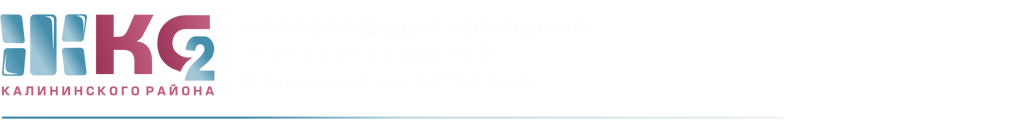 ОТЧЕТо деятельности АДС с 11.02.2019- 15.02.2019г.ПодразделениеПоступило заявок от населенияПоступило заявок от населенияПоступило заявок от населенияПоступило заявок от населенияПоступило заявок от населенияПримечаниеПодразделениевсегона исполнениина исполненииотказывыполненоПримечаниеВнутренние заявки ЖКСВнутренние заявки ЖКСВнутренние заявки ЖКСВнутренние заявки ЖКСВнутренние заявки ЖКСВнутренние заявки ЖКСВнутренние заявки ЖКСЖКС109144522646из них:АДС3325222280из них:аварийные511--50электрики10714--93платные6910225928950из них:Тех. Обслуживание ИПУ60112249ЖЭУ- 58128--53ЖЭУ- 6205182--23ЖЭУ- 814779--68кровля23485--149ЖЭУ- 239219--73